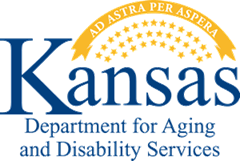 DateCompany NameAddressContact PersonPhone NumberEmailReview Team Members1:      2:      3:      4:      5:      ACRONYM REFERENCE GUIDE“ANE” Abuse, Neglect, Exploitation “CDDO” Community Developmental Disability Organization “DOL” Department of Labor“DSW” Direct Service Worker “FMS” Financial Management Services “GAAP” Generally Accepted Accounting Principles “I&A” Information and Assistance“KDADS” Kansas Department for Aging and Disability Services   “KMAP” Kansas Medical Assistance Program “MCO” Managed Care Organization “PD” Position Description“P&P” Policy and Procedure“QA” Quality AssuranceScoring Compliance Key(1) =Yes (2) =No (7) = NASection I: Agreements, Registrations, Certifications and ContractsSection I: Agreements, Registrations, Certifications and ContractsSection I: Agreements, Registrations, Certifications and ContractsSection I: Agreements, Registrations, Certifications and ContractsSection I: Agreements, Registrations, Certifications and ContractsSection I: Agreements, Registrations, Certifications and ContractsSection I: Agreements, Registrations, Certifications and Contracts#127Strengths & CommentsFindings & Recommendations1Current Business Associate Agreement 2Current Boycott of Israel Form 3aSample employer/FMS agreement3bSample employer packet 4aSample DSW/employer agreement4bSample DSW packetSection II: Organization CompositionSection II: Organization CompositionSection II: Organization CompositionSection II: Organization CompositionSection II: Organization CompositionSection II: Organization CompositionSection II: Organization Composition#127Strengths & CommentsFindings & Recommendations1Position Descriptions (PD’s) for provider staff including % time devoted to FMS business and clear delineation of FMS related roles and responsibilities versus others.2Organizational Chart Section III: InsuranceSection III: InsuranceSection III: InsuranceSection III: InsuranceSection III: InsuranceSection III: InsuranceSection III: Insurance#127Strengths & CommentsFindings & Recommendations1Proof of liability insurance ($500,000 min)? 2Worker’s comp insurance? 3Sample affidavit for common law employers with an annual payroll less than $20,000 who are exempt from the law and choose not to provide worker’s compensation coverage to their employee(s) 4Unemployment insuranceSection IV: Financial SolvencySection IV: Financial SolvencySection IV: Financial SolvencySection IV: Financial SolvencySection IV: Financial SolvencySection IV: Financial SolvencySection IV: Financial SolvencySection IV: Financial Solvency#1277Strengths & CommentsFindings & Recommendations1Three most current bank statements 2Open letter of credit 3Current Balance Sheet 4Schedule of monthly anticipated expenditures 5Independent GAAP Audit Section V: Tax DocumentationSection V: Tax DocumentationSection V: Tax DocumentationSection V: Tax DocumentationSection V: Tax DocumentationSection V: Tax DocumentationSection V: Tax DocumentationSection V: Tax Documentation#1277Strengths & CommentsFindings & Recommendations1FEIN Documentation as employer agent in accordance with 3504 of the IRS code. Section VI:  Policies & ProceduresSection VI:  Policies & ProceduresSection VI:  Policies & ProceduresSection VI:  Policies & ProceduresSection VI:  Policies & ProceduresSection VI:  Policies & ProceduresSection VI:  Policies & ProceduresSection VI:  Policies & Procedures#1277Strengths & CommentsFindings & Recommendations1P&P for the Information and Assistance (I&A) Process2I&A packet for applying for employee EIN? 3P&P on Conflict of Interest (Guardianship & DPOA)4P&P on Employer Responsibilities5P&P on Department of Labor (DOL) rules6P&P on Background check requirements7P&P on record retention8P&P on the required use of the ‘AuthentiCare’ KS IVR system9P&P on training process for IVR system? 10P&P on ANE reporting P&P on KDADS adverse incident reporting system 11P&P to demonstrate the ability to monitor, identify and report instances of fraud, waste and abuse to the appropriate authorities and ensure correct claims billing for HCBS Program participants directing their care 12P&P for a participants DSW/employee to file a grievance 13P&P for Transfer of FMS services Policy 14P&P for worker’s compensation “opt in” “opt out” in accordance with the law. How does the provider inform the employer if their right/responsibility to opt in/out of work cop coverage15P&P on FMS Roles & Responsibilities Section VII: Please Provide Written Responses to the following questions:Section VII: Please Provide Written Responses to the following questions:Section VII: Please Provide Written Responses to the following questions:Section VII: Please Provide Written Responses to the following questions:Section VII: Please Provide Written Responses to the following questions:Section VII: Please Provide Written Responses to the following questions:Section VII: Please Provide Written Responses to the following questions:Section VII: Please Provide Written Responses to the following questions:1Please describe how your Work Comp Policy will be structured between your agency and the Work Comp Insurance Provider? Please describe how your Work Comp Policy will be structured between your agency and the Work Comp Insurance Provider? Please describe how your Work Comp Policy will be structured between your agency and the Work Comp Insurance Provider? Please describe how your Work Comp Policy will be structured between your agency and the Work Comp Insurance Provider? Please describe how your Work Comp Policy will be structured between your agency and the Work Comp Insurance Provider? Please describe how your Work Comp Policy will be structured between your agency and the Work Comp Insurance Provider? Please describe how your Work Comp Policy will be structured between your agency and the Work Comp Insurance Provider? 2How will your agency inform Employers of their right/responsibility to opt in/out of Work Comp coverage? How will your agency inform Employers of their right/responsibility to opt in/out of Work Comp coverage? How will your agency inform Employers of their right/responsibility to opt in/out of Work Comp coverage? How will your agency inform Employers of their right/responsibility to opt in/out of Work Comp coverage? How will your agency inform Employers of their right/responsibility to opt in/out of Work Comp coverage? How will your agency inform Employers of their right/responsibility to opt in/out of Work Comp coverage? How will your agency inform Employers of their right/responsibility to opt in/out of Work Comp coverage? 3How does “opting out” of Work Comp coverage impact the Employers’ direct service worker payrate? How does “opting out” of Work Comp coverage impact the Employers’ direct service worker payrate? How does “opting out” of Work Comp coverage impact the Employers’ direct service worker payrate? How does “opting out” of Work Comp coverage impact the Employers’ direct service worker payrate? How does “opting out” of Work Comp coverage impact the Employers’ direct service worker payrate? How does “opting out” of Work Comp coverage impact the Employers’ direct service worker payrate? How does “opting out” of Work Comp coverage impact the Employers’ direct service worker payrate? 4Describe your billing process, including how each claim is audited prior to billing? Describe your billing process, including how each claim is audited prior to billing? Describe your billing process, including how each claim is audited prior to billing? Describe your billing process, including how each claim is audited prior to billing? Describe your billing process, including how each claim is audited prior to billing? Describe your billing process, including how each claim is audited prior to billing? Describe your billing process, including how each claim is audited prior to billing? 5Describe your process for ensuring FMS claims are only billed when services have been provided. Describe your process for ensuring FMS claims are only billed when services have been provided. Describe your process for ensuring FMS claims are only billed when services have been provided. Describe your process for ensuring FMS claims are only billed when services have been provided. Describe your process for ensuring FMS claims are only billed when services have been provided. Describe your process for ensuring FMS claims are only billed when services have been provided. Describe your process for ensuring FMS claims are only billed when services have been provided. 6What will your system be for tracking of excess funds? How will you track excess funds generated from variable pay rates for each Employer/DSW? What will your system be for tracking of excess funds? How will you track excess funds generated from variable pay rates for each Employer/DSW? What will your system be for tracking of excess funds? How will you track excess funds generated from variable pay rates for each Employer/DSW? What will your system be for tracking of excess funds? How will you track excess funds generated from variable pay rates for each Employer/DSW? What will your system be for tracking of excess funds? How will you track excess funds generated from variable pay rates for each Employer/DSW? What will your system be for tracking of excess funds? How will you track excess funds generated from variable pay rates for each Employer/DSW? What will your system be for tracking of excess funds? How will you track excess funds generated from variable pay rates for each Employer/DSW? 7Will your agency establish a Kansas withholding account on behalf of each employer or a single account? Will your agency establish a Kansas withholding account on behalf of each employer or a single account? Will your agency establish a Kansas withholding account on behalf of each employer or a single account? Will your agency establish a Kansas withholding account on behalf of each employer or a single account? Will your agency establish a Kansas withholding account on behalf of each employer or a single account? Will your agency establish a Kansas withholding account on behalf of each employer or a single account? Will your agency establish a Kansas withholding account on behalf of each employer or a single account? 8Does your agency have a pay rate selection that will be made available to the Consumer/Employer for each of their DSWs? Does your agency have a pay rate selection that will be made available to the Consumer/Employer for each of their DSWs? Does your agency have a pay rate selection that will be made available to the Consumer/Employer for each of their DSWs? Does your agency have a pay rate selection that will be made available to the Consumer/Employer for each of their DSWs? Does your agency have a pay rate selection that will be made available to the Consumer/Employer for each of their DSWs? Does your agency have a pay rate selection that will be made available to the Consumer/Employer for each of their DSWs? Does your agency have a pay rate selection that will be made available to the Consumer/Employer for each of their DSWs? Section VIII: Final StepsSection VIII: Final StepsSection VIII: Final StepsSection VIII: Final StepsSection VIII: Final StepsSection VIII: Final StepsSection VIII: Final StepsSection VIII: Final Steps#1277Strengths & CommentsFindings & Recommendations1Current FMS agreement including Provider Signature and Secretary Signature, waivers served2CDDO Affiliate Agreement3KMAP Provider Agreement4Registration in good standing with theSecretary of State’s office5MCO CredentialedKDADS Program Integrity Review KDADS Program Integrity Review KDADS Program Integrity Review KDADS Program Integrity Review KDADS Program Integrity Review KDADS Program Integrity Review KDADS Program Integrity Review KDADS Program Integrity Review KDADS Approves of readiness tool findings KDADS Approves of readiness tool findings KDADS Approves of readiness tool findings KDADS Approves of readiness tool findings KDADS Approves of readiness tool findings Date: Date: KDADS Does Not Approve of readiness tool findings KDADS Does Not Approve of readiness tool findings KDADS Does Not Approve of readiness tool findings KDADS Does Not Approve of readiness tool findings KDADS Does Not Approve of readiness tool findings Comments:      Comments:      Comments:      